Конспект урока Составитель: учитель начальных классов высшей квалификационной категории Калькова Людмила АлександровнаПредметная область: Окружающий мир Тип урока: обобщение и систематизация знаний.Класс: 4Тема урока: «Изучаем наш край».Цель: формирование УУД  (личностных, познавательных, коммуникативных, регулятивных) через включение обучающихся  в проектную деятельность по теме «Изучаем наш край».Задачи, направленные на достижение личностных результатов обучения:- формирование целостного, социально ориентированного взгляда на мир;- формирование уважительного отношения к иному мнению, к иной  точке зрения;- развитие мотивов урочной деятельности;- развитие самостоятельности и личной ответственности за свои  действия;- развитие навыков сотрудничества со взрослыми и сверстниками. Задачи, направленные на достижение метапредметных результатов обучения:а) познавательные:- развитие умения соединять теоретический материал с практической  деятельностью: умение конструировать  новое знание на основе  имеющегося опыта и тех знаний, которые возникли в результате   деятельности;- формирование способности решать проблемы поискового характера.б) регулятивные:- формирование умения принимать и сохранять цель и учебные задачи   в результате поисковой деятельности;- формирование умения планировать, контролировать и оценивать  свою деятельность;- формировать умения осуществлять познавательную и личностную  рефлексию;- формирование умения вносить необходимые коррективы в действие после его завершения.         в) коммуникативные:- формирование умения грамотно строить речевые высказывания в соответствии с нормами общения;- формирование умения слушать и слышать собеседника, вести диалог, излагать свою точку зрения и        аргументировать её;- формирование умения работать в группах, распределять роли и функции  в совместной деятельности.Задачи, направленные на достижение предметных результатов обучения:      - формирование связной речи, творческого воображения;- формирование представление учащихся об историческом прошлом  родного края.Прогнозируемый результат:  у детей формируется чувство патриотизма, любовь к родному краю, обучающиеся научатся создавать мини-проект. Оборудование: (создание подготовленной информационно-образовательной среды): презентация, компьютер, ноутбуки, мультимедийный проектор, карта Владимирской области, музыкальная запись «Гимн Стародуба» слова Н.В. Маркеловой, творческие работы детей «Достопримечательности села», «Животные и растения под охраной», опорные слова, пиктограммы для обозначения групп; цветные карандаши, фломастеры, листы формата А -3;инструкционные карты;  листы самооценки, книги Н.В.Маркеловой, учебник «Наш край» С.А.Конопкина, Т.В.Озерова, Е.Л.Харчевникова, рабочие тетради к курсу «Наш край».      Содержание взаимодействия педагога и учащихся.Список литературы:1. Н.В. Маркелова «Под крышей дома своего»», Ковров, 2000г.2.Н.В. Маркелова «А жизнь продолжается», Ковров, 2001г.3.Н.В. Маркелова «Были и небыли Стародубского края», Ковров, 2002г.4. С.А.Конопкина, Т.В.Озерова, Е.Л.Харчевникова, Учебник «Наш край», Владимир 2007г.№Этапы урокаДеятельность  педагогаДеятельность учащихсяФормируемые УУДСамоопределение деятельности.Организационный момент.Педагог создает эмоциональный  и психологический настрой на активную  познавательную деятельность. Проверяет готовность к занятию.- Возьмемся за руки и дружно скажем:      «Прозвенел звонок веселый.      Мы начать урок готовы!      Будем слушать, рассуждать      И друг другу помогать!»- Мы начинаем занятие. Вас ждет  впереди интересная серьезная работа.- Пожелаем друг другу удачи.Самоконтроль готовности.Реакция на педагога, внимание.С удовольствием выполняют задание, желают друг другу удачи.Личностные: формирование мотивации к обучению и целенаправленной познавательной деятельности.Познавательные:извлечение необходимой информации.Регулятивные:прогнозирование.Коммуникативные:владение речью.2.Актуализация знаний.1.Звучит запись песни «Гимн Стародубу», слова Н.В. Маркеловой.- Как вы думаете, почему прозвучала именно эта песня?-Сегодня на уроке мы продолжим знакомиться с историческим прошлым нашего края, достопримечательностями родного села. 2.Работа с картой Владимирской области.- Ребята, давайте представим, что мы отправили письмо ребятам другой школы. Как мы напишем обратный адрес? Опорные слова: Владимирская область, Ковровский район, село Клязьминский Городок. Слушают песню.Отвечают на вопрос.Ведут диалог с педагогом.Обучающиеся на карте отмечают  село флажком.Коммуникативные:планирование учебного сотрудничества с педагогом и сверстникамиРегулятивные: умение слушать вопросы и отвечать на них.Познавательные: умение осуществлять актуализацию личного жизненного опыта.Выход на тему занятия в сотворчестве с учащимисяЗадает вопросы детям.- На какой реке расположено село?Клязьминский Городок - центр Клязьминского сельского  поселения, в него входят 63 населенных пункта. Клязьминский Городок окружен лесами. На всем протяжении Клязьмы находится большое количество озер. Разнообразен растительный и животный мир нашего края. Удивительная  история возникновения села.Отвечают на вопросы педагога.(Село Клязьминский Городок находится на правом берегу реки Клязьмы.)Коммуникативные:планирование учебного сотрудничества с педагогом и сверстникамиРегулятивные: умение слушать вопросы и отвечать на них.Познавательные: умение осуществлять актуализацию личного жизненного опыта.Постановка цели и задач занятия в сотворчестве с учащимися.Направляет школьников.- Кто уже может сформулировать тему урока?Мы  знакомились на уроках  с  особенностями Владимирского края. Как вы думаете, а какие особенности нас сегодня интересуют? (особенности села Клязьминский Городок)-Я предлагаю вам провести не просто урок, а урок - проект. Что такое проект? Что же должно получиться у нас в конце  урока? -Цель урока: создание мини-проекта «Изучаем наш край». Предлагает выбрать  учебные задачи урока в соответствии с поставленной целью.Высказывают свое мнение.«Тема урока: «Изучаем наш край».Формулируют цель урока.Определяют задачи урока, обосновывают свой выбор.Регулятивные:прогнозирование.Коммуникативные: владение речью.Познавательные:самостоятельное формулирование цели, умение осознанно строить речевое высказывание в устной форме.Раскрытие основного содержания.1.Планирование деятельности.2.Самостоятельная работа учащихся в группах.3.Презентация проектов «Изучаем наш край».Организует работу.- Как вы думаете, легче выполнять проект одному или в группе? - Для создания проекта вы объединились в группы по своим интересам.Первая группа -краеведы. Что изучают краеведы?Вторая группа - экологи. Что изучают экологи?- Чтобы легче было организовать свою деятельность, предлагаю использовать инструкционную карту. (Приложение1)- Приступая к работе, вспомните правила работы в группе. -Приступаем к работе. -Работаем по инструкции. Выступает в качестве консультанта.Организует презентацию каждой группы, обобщает и резюмирует результаты работы.Отвечают на вопросы.Называют правила работы в группе.Выполняют задания, составляют мини-проект, готовят защиту проектов.Дети презентуют свои проекты.Краеведы- историческую грамоту. (Приложение 2)Проводят экскурсию по памятным местам села.( Приложение 4,презентация)Экологи- экологический вестник.  Сообщение о редких растениях и животных нашего края.(Приложение 3) Личностные: умение проявлять интерес к предметно-исследовательской деятельности. Регулятивные:умение планировать свою деятельность. Коммуникативные:умение с достаточной полнотой и точностью выражать свои мысли.Познавательные:умение ориентироваться в своей системе знаний,смысловое чтение, умение извлекать информацию из различных источников.Коммуникативные:умение слушать и слышать собеседника, излагать свою точку зрения.Познавательные:умение осознанно и произвольно строить речевое высказывание. Самооценка.Организует оценочные высказывания воспитанников по их работе в группах.Акцентирует внимание на конечный результат деятельности обучающихся на занятие.Осуществляют оценивание своей деятельности с помощью  «Шкалы самооценки» Регулятивные: оценка.Познавательные:умение осознанно и произвольно строить речевое высказываниеЛичностные:этическое оценивание.Итог.Подводит итог урока.- Давайте вспомним, о каких особенностях нашего села вы узнали.  А поможет нам это выяснить кроссворд. 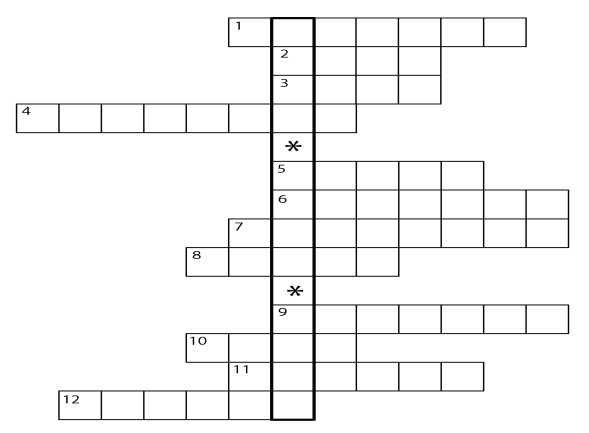 1.Название реки, на берегу которой стоит село Клязьминский Городок?2.Имя основателя города Стародуба.3.Животное, взятое под охрану в Клязьминском заказнике.4.Территория, где под охраной находятся редкие животные и растения. 5.Символ села, построенный в честь 850-летия Стародуба.6.Древнее животное, занесенное в Красную книгу России.7.Название укрепленной части города Стародуба.8.Название птицы, занесенной в Красную книгу.9.Как называют человека, изучающего свой край.10.Символ села Клязьминский Городок.11.Растение с белыми душистыми цветами, занесенное в Красную  книгу.12.Название источника около села Клязьминский Городок.- Какие слова выделены? Что значит «люби свой край»? Как называют человека, который любит свою родину, гордиться ею, бережет ее? (патриот)Высказывают свое мнение.Отвечают на вопросы кроссворда.Высказывают свое мнение.Заполняют кроссворд.Познавательные:умение осознанно и произвольно строить речевое высказывание, контроль и оценка результатов деятельности.Коммуникативные:умение слушать и слышать говорящего.Личностные: формирование целостного, социально ориентированного взгляда на мир.Рефлексия.-Продолжите предложения:-Сегодня я узнал…-Было интересно…-Было трудно…-Я научился…-Меня удивило…-Мне захотелось…      -Всем большое спасибо за работу. Осуществляют самооценку собственной деятельности, соотносят цель и результаты, степень их соответствия.Регулятивные: оценка.Познавательные:рефлексия способов действия.Личностные: формирование личной ответственности за свои  действия.